PLAN  PRACY DLA KL. I AS  - 29.04.20 r.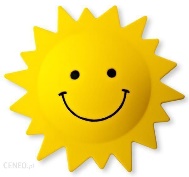                                                     Dzień dobry moi  Uczniowie i szanowni Rodzice!  22. DZIEŃ PRACY (środa) Temat: Z wizytą w muzeum malarstwa. Poznajemy drukowaną  i pisaną literkę  Ż, ż.                                                                     Uczymy się odejmowania z przekroczeniem progu dziesiątkowego. Edukacja polonistyczna:       - Poproś  rodzica o przeczytanie zdań i policz, z ilu wyrazów składają się te zdania:   ( i, z – liczymy osobno)                                                                                                                   * Żaneta i Szczepan idą do muzeum.                 * Błażej maluje piękny obraz z różami.       -  Wyróżnij  w zdaniach wyrazy z  Ż, ż  i podziel je na głoski i sylaby.(ustnie)Otwórz Podręcznik polonistyczny - str.50. - Przyjrzyj się nowej literce Ż, ż i powiedz, czym ona się różni od Z, z ?- Przeczytaj test z zad.1 i odpowiedz na pytania:               * W jakim celu dzieci udały się do muzeum malarstwa?     *Jakie obrazy oglądały dzieci w muzeum?                                                                                              * Które obrazy podobały im się najbardziej?                         *Co zrobiły dzieci po przyjściu do klasy?               - Przeczytaj zad.2 i wykonaj je ustnie.Otwórz Ćwiczenia polonistyczne - str. 46.- Poćwicz w powietrzu wzory morskich fal i przypomnij sobie pisownię Z, z. - Pokoloruj nową literkę na niebiesko (spółgłoska) i wykonuj ćwiczenia po kolei.                 Staraj się pisać starannie!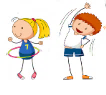 Czas na ruch:  Wstań z krzesła, wyprostuj się, wyciągnij ręce do góry, pomachaj rękami,  pokręć barkami,                                                                                                  a potem zrób kilka podskoków, przysiadów, skrętów tułowia …     Edukacja matematyczno- przyrodnicza:                                                                                                                        Otwórz Podręcznik matematyczny - str.47.                                                                                          https://flipbooki.mac.pl/ew/oto-ja-klasa1-podr-mat-2/mobile/index.html#p=48- Poproś rodzica o przeczytanie Ci zadania 1 i przeanalizuj rozwiązania dzieci. Co zauważyliście?- Przeczytaj zad.2, przeanalizuj  z rodzicem rysunki i spróbuj rozwiązać działania w zeszycie. Otwórz zeszyt do matematyki (zapisz datę i zadanie) i rozwiąż zad.2 str.47 według rysunku i instrukcji:                                                              Instrukcja : Masz 18 kulek (10 i 8) i odejmij 9 kulek, zaczynając od tyłu. Najpierw odejmujesz 8,                                            a potem  zostaje Ci jeszcze 1. I tak wygląda prawidłowy zapis działania po kolei. 18 – 9 = 18 – 8 – 1 =  10 -1 = 9                          10Otwórz Ćwiczenia matematyczne - str.41.                                                                                                                                                                                                                                                                    -  Przeczytaj  uważnie ćw.1. Przyjrzyj się  rysunkom i zapisz rozwiązanie. Pamiętaj, odejmuj najpierw zielone kulki, a potem czerwone.  Jeśli napotkasz problem, poproś rodzica.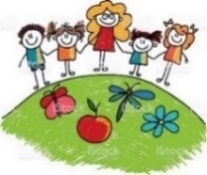 Zadanie dodatkowe – zad.2 str.41 / zadanie dla chętnych                                                                                        Pozdrawiam Was cieplutko i  Waszych  Rodziców !                      wychowawca - p. Margareta ParuszewskaJ. angielskiWitam Was !                Nadal ćwiczymy części ciała. Nauczcie się ich na pamięć. Powodzenia!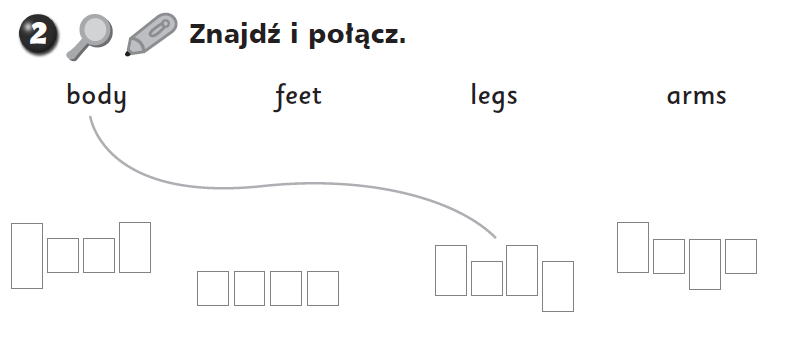 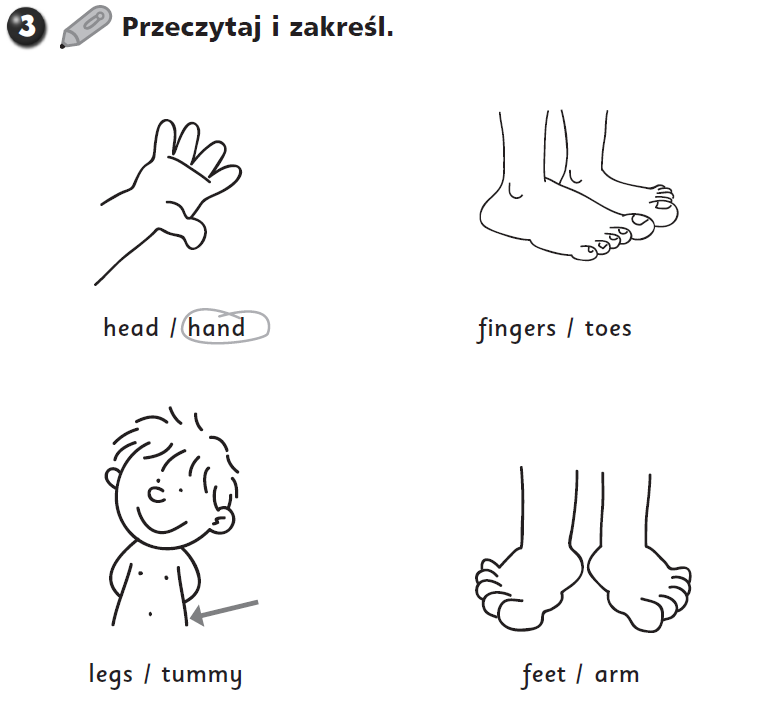 Pozdrawiam Wasp. Aneta Nowosielska